Сценарий театрализованного представления ко Дню защиты детей "Детство - это я и ты!"Составитель: Луканина Л.Н.директор МБУ «Петропавловский СДК»Время и место проведения: на территории СДК в 12.30.Цели:
Дать детям элементарные знания и представления о международном празднике “Дне защиты детей”.
Воспитывать желание проявлять творческую инициативу, предоставив для этого равные возможности всем детям.

Действующие лица:
-Клоунесса Кнопка; Клоун Клёпа; Шапокляк.
Музыкальное оформление:  Фонограммы детских песен; музыка на выход клоунов, ведущей, Шапокляк, пляску «Заиграй, гармошка», грохот разбитого стекла; игры – «Здесь сегодня все друзья», «Смешные человечки», «Кошелёк», «Бабочки», «Паровозик».Оформление сцены: солнышко, радуга, детские надувные игрушки.Реквизиты: афиша приглашение, ветка с листьями – загадками, башмачок с загадками, свисток, 2 обруча, кошелёк на верёвочке, 2 сачка,  4 жёлтых шарика, по 2 шарика -красных,   оранжевых,  зелёных, голубых, синих, фиолетовых.
Ход праздника Музыка. Выход ведущего.
 Ведущий:
 - Сегодня праздник у ребят,
Встречают дети лето.
А что такое лето? 
Это море света. 
Это поле, это лес, это тысячи чудес!
Это в небе облака, это быстрая река,
Это тысячи дорог для ребячьих ног!      Здравствуйте! Здравствуйте, мы рады видеть всех,
Кто любит песни, игры, и звонкий детский смех!



 Ведущий:
Для вас  воспитанники детского сада исполнят танец " Цветочек", руководитель  Е.В.Бахматова. Ведущий: 
Сегодня замечательный праздник, самый светлый и радостный. Этот день посвящен вам, дорогие ребята! А в праздничные дни принято принимать поздравления. Сегодня вас пришли поздравить:
 * Глава поселения Ф.М.Якупова*,,,,,,,,,,,,,,,,,,,,,,,,,,,,,,,,,,,,,,,,,,,,,,,,,,,,,,,,,,,,,,,
Музыка. Выход клоуна.
Под музыку появляется клоунесса Кнопка.
Кнопка:
Добро пожаловать к нам, 
Очень рады мы гостям!
Праздник детства здесь у нас,
Хотим повеселить всех вас!
Давайте познакомимся,
Меня зовут все – Кнопа,
А это друг мой Клёпа! (все ждут появления Клёпы).
Кнопка:
Клёпочка, ты здесь? 
(Оглядывается по сторонам. Клёпа крадётся с другой стороны, накрывшись большой веткой с листьями)
Кнопка:
Отзовись, где ты? (Клёпа короткими перебежками передвигается в обратном направлении. Оба начинают пятиться назад, сталкиваются спинами, оказываются перед зрителями, и замирают в изумлении. Кнопка осторожно обходит Клёпу, присматриваясь) Кого – то,  это дерево мне напоминает?...А?! (заглядывает под листочки). Ах, вот оно что? Ну, и зачем такая маскировка, скажи мне, пожалуйста?
Клёпа:
Я стесняюсь.
Кнопка:
Мне не слышно. Что ты говоришь?
Клёпа: 
Я стесняюсь, здесь столько незнакомых людей.
Кнопка:
Так в чем же дело? Давай скорее со всеми познакомимся.
Клёпа:
(Подходит к детям, взрослым, жмёт руку) 
Я – Клёпа, очень рад, добрый день, приятной встречи!
Кнопка: 
Остановись! Так мы до вечера знакомиться будем. Давай сделаем иначе.
Клёпа:
Как это?
Кнопка: 
А вот так - как скажу я слово "три", имя громко назови. Раз, два, три.
(Все громко выкрикивают своё имя, и так несколько раз)
Клёпа: 
Вот теперь всех знаю я.
Вы теперь мои друзья!
 ВМЕСТЕ:
Сколько здесь у нас друзей, поиграем поскорей!Клёпа: - А сейчас для вас *Музыкальная игра в кругу "Здесь сегодня все друзья"

*Музыка на игру "Здесь сегодня все друзья".
*Музыкальная игра в кругу "Здесь сегодня все друзья"

-Здесь сегодня все друзья (хлопки в ладоши) – раз, два, три,
-Он, она и ты, и я (хлопки в ладоши) - раз, два, три,
- повернись к тому, кто справа, повернись к тому, кто слева…– мы теперь друзья;
- улыбнись тому, кто справа, улыбнись тому, кто слева - мы теперь друзья;
- подмигни тому, кто справа, подмигни тому, кто слева - мы теперь друзья;
- обними того, кто справа, обними того, кто слева - мы теперь друзья;
- руку дай тому, кто справа, руку дай тому, кто слева – мы теперь друзья.- Здесь сегодня все друзья (хлопки в ладоши) – раз, два, три,
Он, она и ты, и я (хлопки в ладоши) - раз, два, три.

 Клёпа:
А, сейчас дорогие, ребята Кнопка   поиграет с вами в  ритмическую игру «Смешные человечки».
Повторяйте за ним все движения.*Музыка на игру "Смешные человечки".* Ритмическая игра "Смешные человечки"
*(Кнопка   проводит с детьми под музыку ритмическую игру)

-Смешные человечки не могут посидеть: 
На бережок, к водичке им хочется успеть!
(Дети бегут по кругу мелкими шагами.)
-Бултых! И все поплыли за рыбкой золотой,
И вовсе не застыли под тёплою волной.
(Имитируют ныряние и плавание)
-Бултых! Нырнули дружно, и вынырнули враз.
(Имитируют ныряние, чуть приседая, "выныривают", поднимаясь на носочки.)
-Теперь обсохнуть нужно, на травке нам сейчас.
("Стряхивают" с себя воду соответствующими движениями рук.)
-Прыг-скок! В ушах водица! Ушами потрясём.
(Скачут то на одной, то на другой ноге, чуть потряхивая головой.)
Болеть нам не годится - бежим скорее в дом! (Бегут на месте).-Понравилось? ( играют ещё)
 
Кнопка: - Молодцы, ребята, побегали, поиграли. А, теперь я предлагаю вам послушать стихи, песни о лете.*Объявить ребятам до мероприятия о подготовке стихов и песен о лете. *Чтение стихов и исполнение песен о лете. * Музыка. Выход Шапокляк.

За дверью раздается грохот и звон разбитого стекла, свистит свисток. В этот момент появляется Старуха Шапокляк с брызгалкой в руках. На голове у нее шляпка, в руках — сумочка. Звуки улицы стихают. Озирается по сторонам, замечает ребят, облегченно вздыхает.
Шапокляк: 
-Кажется оторвалась! (Шапокляк обращается к детям.) Эй, там никого нет? (Показывает в ту сторону, откуда появилась). 
Шапокляк: 
-Всем привет! И вы конопатые, здорово!
 Клёпа и Кнопка: 
-Если пришла в гости, то веди себя прилично.
Шапокляк: 
-Я и веду себя прилично. Я тут на автобусе каталась, время зря тратила, пакасти всякие делала. Вижу народ какой-то. Дай, думаю, зайду, погляжу, что дети делают. А что у вас здесь?
  Клёпа и Кнопка: 
-Праздник детства у нас сегодня.
Шапокляк:
-Да?! Я тоже очень люблю праздники. 
Как я играть люблю! Я такие игры замечательные знаю! Например: намазать скамейку клеем, а когда кто-нибудь на неё сядет – вот веселье-то! 
Хорошая игра?
 Клёпа:
-Нет! Чего же в ней хорошего.
Шапокляк: 
-Тогда другая: идет человек по улице, а я на него сверху ведро воды выливаю. (Брызгает в детей водой из водяного пистолета) Здорово?
 Кнопка: 
-Нет, не здорово. Слушай, Шапокляк, уходила бы ты отсюда. 
Ты каким играм детей учишь?
Шапокляк: 
-Все, все, все. Больше не буду. 
Ребята, а хотите я с вами огромным секретом поделюсь?
Тогда слушайте:
-Нет приятнее занятья, чем в носу поковырять.
Всем ужасно интересно, что там спрятано внутри?
А кому смотреть противно, тот пускай и не глядит,
Мы же в нос к нему не лезем, пусть и он не пристает! Верно?
 Клёпа: 
-Нет, не верно, чего тут хорошего?
Шапокляк: 
-Чего нет? Почему — нет?
Тогда вот вам еще один совет!
Если вы найдете спички, то момента не теряйте:
Подожгите вы квартиру и примитесь за гараж,
Там ведь дядина машина, то-то здорово шарахнет!
И скажите всем, что это — пионерский ваш костер! 
Запомнили? Будете так делать?
(Ребята отвечают.)
 Кнопка:- Никогда так не делайте, не слушайте Шапокляк. Огонь приносит людям тепло, радость, но иногда он может стать опасным и жестоким врагом. Нельзя играть с огнём. Вы знаете об этом, ребята? Сейчас проверим, попробуйте отгадать мои загадки.

Загадки.
*(  Дети достают карточки с загадками из  башмочка)-Всех на свете я сильнее,
Всех на свете я смелее,
Никого я не боюсь,
Никому не покорюсь.(огонь)-Заклубился дым угарный,
Гарью комната полна.
Что пожарный надевает? 
Без чего никак нельзя?(противогаз)-Что за лестница такая
Из машины вырастает,
Поднимаясь выше дома,
Всем пожарным так знакома.(лестница на пожарной машине)-Я мчусь с сиреной на пожар,
Везу я воду с пеной.
Потушим вмиг огонь и жар
Мы быстро, словно стрелы.(пожарная машина)-Победит огонь коварный
Тот, кого зовут…пожарный-Выпал на пол уголек,
Деревянный пол зажег.
Не смотри, не жди, не стой.
А скорей залей…водой-Что за тесный, тесный дом? 
Сто сестричек жмутся в нем.
И любая из сестричек
Может вспыхнуть, как костер.
Не шути с сестричками,
Тоненькими …спичками-Смел огонь, они смелее, 
Он силен, они сильнее,
Их огнем не испугать,
Им к огню не привыкать!(пожарные)-Рыжий зверь в печи сидит,
он от злости ест дрова,
целый час, а, может два,
ты его рукой не тронь,
искусает всю ладонь.(огонь) Кнопка:- Всё вы знаете. Весело у вас на празднике.Шапокляк: - Я с вами ещё играть буду. Я приглашаю вот этого мальчика (выбирает) поиграть со мной в игру.

*Музыка на игру "Кошелёк"
*Игра "Кошелёк".
Шла я по улице и потеряла кошелёк. (Роняет на пол кошелёк, привязанный на ниточке). Мальчик, помоги, подними кошелёк. (Ребенок наклоняется за кошельком, а Шапокляк дергает за веревочку.Кошелек "убегает".)
Не умеешь ты, мальчик (Приглашает другого.)
Кнопка: 
Ну, не умеешь, ты Шапокляк с детьми играть. Игры у тебя какие то нехорошие. Вот, посмотри, как мы с Клёпой с детьми играть будем.
Пойдём бабочек ловить.*Музыка на игру "Бабочки".*Игра "Бабочки".*(Клоуны под музыку бегают за детьми и ловят из сачками).Шапокляк:- Ну, вот нашли, чем удивить. Я тоже с детьми играть буду сейчас. Игра моя называется паровозик. Я буду паровозиком, а вы все вагончики, прицепляйтесь ко мне и поедим, ту-ту-ту.*Музыка на игру "Паровозики"
*Игра "Паровозики".Шапокляк убегает, дети бегут за ней. (Суть игры заключается в том, что Шапокляк резко меняет траекторию движения: бежит зигзагами, бросается из стороны в сторону, а дети должны вовремя перестроиться и не потерять "вагончики").Шапокляк: - Простите меня, а можно я с  вами останусь на празднике и буду с вами играть. Пакастить я больше не буду .ОБЕЩАЮ.

 Кнопка : 
-Дайте детству наиграться
Вдоволь, досыта, не в крадце.
Дайте дождиком умыться,
Дайте, как цветку раскрыться…

 Клёпа :
-Детство– время золотое
И волшебные мечты.
Детство– это мы с тобою,
Детство– это Я и Ты!

Клёпа: 
 Ребята, я предлагаю вам небольшую разминку: хлопушку - топотушку. 
Если вы любите ЭТО делать – хлопают  ладошки, если нет – топают ножки… Понятно?

*Игра Хлопушка - топотушка.
-Кто любит мультики?
-Жевательные резинки?
-Пирожные?
-Мороженое?
-Подзатыльники?
-Кому нравиться лето?
-Кто любит загорать?
-Купаться в грязной луже?

Кнопка:
-Кататься на велосипеде?
– На машине?
– Кто любит красивые платья?
– Новые футболки?
– Модные штучки?
–  Рваные брючки?
– Кто любит играть?
Молодцы, ребята. Слушай, Клёпа, ты говорил, что у тебя есть для ребят какой - то секрет. 
Клёпа:
Да, есть.   *( показывает ветку с загадками. Ребята поочерёдно отрывают зачитывают и дают ответ)Самый маленький жучок,
В черных крапинках бочок. (Божья коровка.)Очень легкий, как былинка,
Сам зеленый, как травинка,
На лугах, в лесах, у речек
В травах прячется ... (Кузнечик.)Кто смыл сор и грязь с тропинки,
Напоил листы, травинки,
Отгадал загадку ежик,
Он фырчит: ... Пролился ... (Дождик.)Стоят в поле сестрички,
Желтый глазок, белые реснички. (Ромашка.)Эй, звоночки, синий цвет,
С языком, а звону нет. (Колокольчик)Домовитая хозяйка
Полетела над лужайкой,
Похлопочет над цветком
И поделится медком! (Пчела.)Ну-ка, пчелки, вылетайте,
И мед свой собирайте!Игра-эстафета “Пчелки”.(Кто быстрее соберет нектар с цветов.)На полу разложены яркие плоскостные цветы, в серединке которых находятся тарелочки с воздушными шарами (нектаром). Необходимо пчелкам перенести тарелочки в свой “улей” (обруч). У каждой команды свой “улей”.Кнопка: - Снова, ребятки,
Веселая загадка:
Ползет сороконожка
По узенькой дорожке,
Листочками питается,
В бабочку превращается?!Все. Гусеница.*Игра “Веселые гусеницы”.(2 участников ползут от старта до финиша, сидя спиной вперед, отталкиваясь руками и ногами “ как гусеницы” . На финише звонят в колокольчик и бегом возвращаются назад.)Клёпа: Пришла к нам летняя пора, Веселится детвора!*(Общая пляска “Заиграй, гармошка” Исп. О.Осипова, альбом “Вместе с песней круглый год”.) Кнопка: *Игра “Собери радугу”.В большом обруче лежат 7 разноцветных шаров, соответствующих цветам радуги. Дети берут по 1 шарику и встают в шеренгу– выстраивая радугу.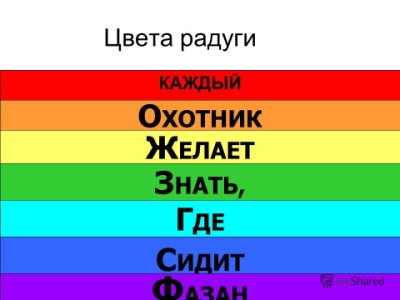 Клёпа: - Вот и подошел к концу наш праздник.Кнопка:-  Мы желаем вам улыбок, весёлых каникул.Шапокляк:- счастья, пусть всегда будет солнце, мир.Вместе:-  и пусть всегда улыбаются дети!                       До новых встреч!                     * сказочные герои вручат всем сладкие подарки.
(Дети встают в большой круг, каждый получает подарок). И исполняют песню «Солнечный круг».
                  2017 год